For Immediate ReleaseJune 19, 2021Contact: Molly Allard, mallard.nricd@gmail.comArea Students Celebrate The Wildlife Of The Scituate Reservoir Watershed In Annual Poster ContestThe Scituate Reservoir Watershed Education Program (SRWEP) Poster Contest is an annual tradition for elementary and middle school students in Scituate, Foster, Glocester, Johnston, and Providence. In 2021 many aspects of the Scituate Reservoir Watershed Education Program remained on hold, but the watershed poster contest continued to attract over 200 beautiful entries from area elementary schools and homeschoolers. Students were given a video about the year’s theme, “Wonderful Watershed Wildlife,” and though SRWEP staff were unable to visit classrooms directly before the contest, their devoted teachers provided excellent background about the Scituate Reservoir watershed to help them prepare. Five elementary schools participated in this year’s contest; those that were unable to participate during this unusual year, as well as area middle schools, anticipate a return to the contest in 2022.The poster contest’s usual judges, Betsy Dake of the Rhode Island Department of Environmental Management, Paul Dolan of the Rhode Island Resource Conservation and Development Council, and Rich Blodgett of Providence Water, once again judged posters online and were extremely impressed with the quality of the posters submitted. All school winner and honorable mention posters will be featured in a 2022 “Wonderful Watershed Wildlife” calendar that will be distributed free of charge throughout the Scituate Reservoir watershed communities of Foster, Glocester, Scituate, and Johnston beginning in autumn 2021. “Wonderful Watershed Wildlife” celebrates the amazing animals that call the protected public lands and managed private lands of the area home, and the important benefits that these habitats have for both water quality and biodiversity.The Scituate Reservoir Watershed Education Program (SRWEP) is an environmental education and community engagement partnership between Northern RI Conservation District and Providence Water. Regular programs presented by SRWEP include elementary school classroom visits, the elementary school Water Festival, educational partnerships with area high schools, the Neighbor to Neighbor new resident mailing program, workshops and webinars related to water quality for adult residents, and partnerships to help support forest landowners with watershed stewardship activities. You can learn more by following SRWEP on Facebook or visit landwaterconnection.org.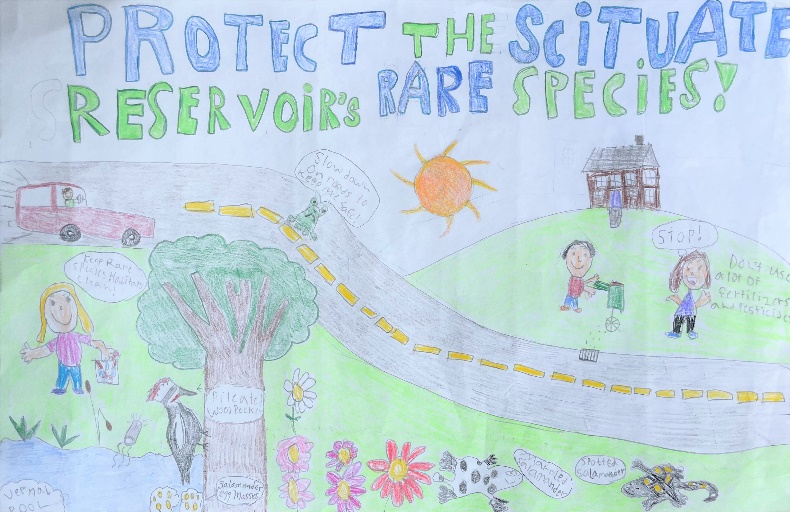 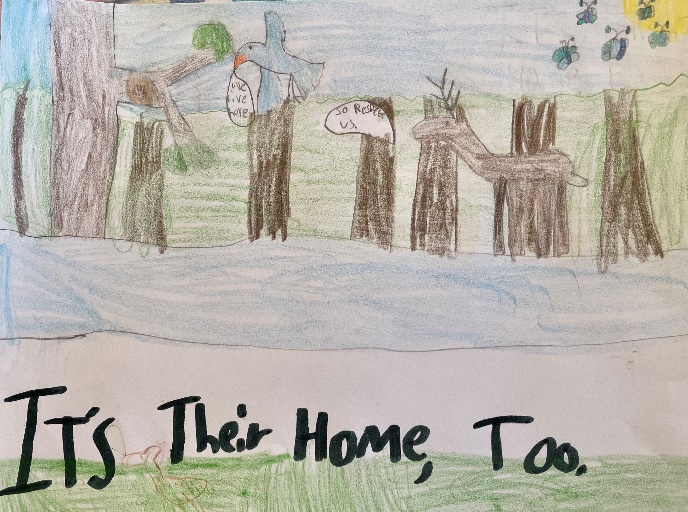 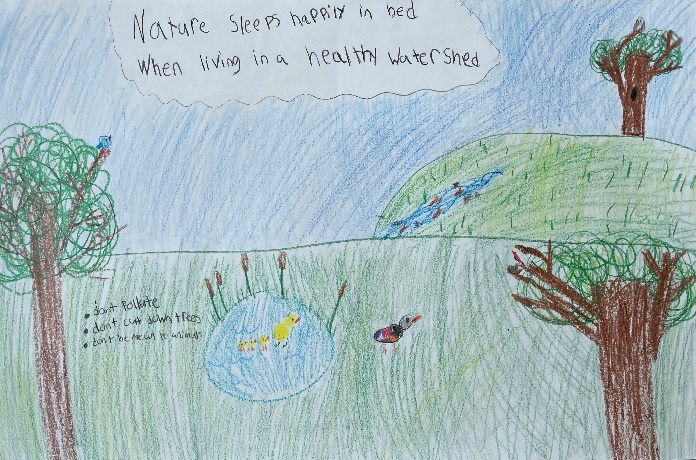 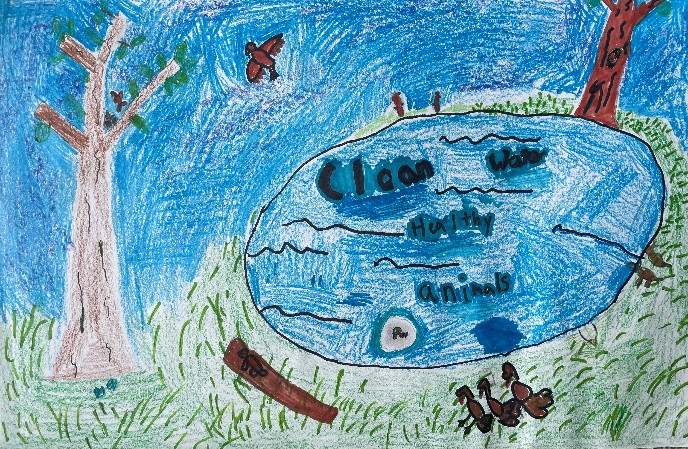 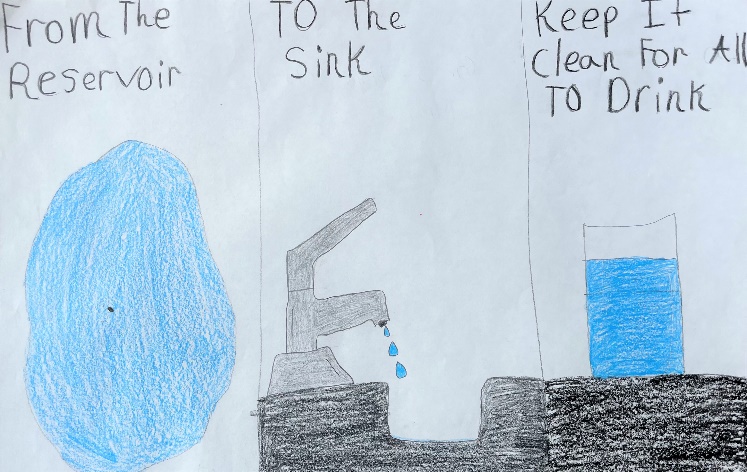 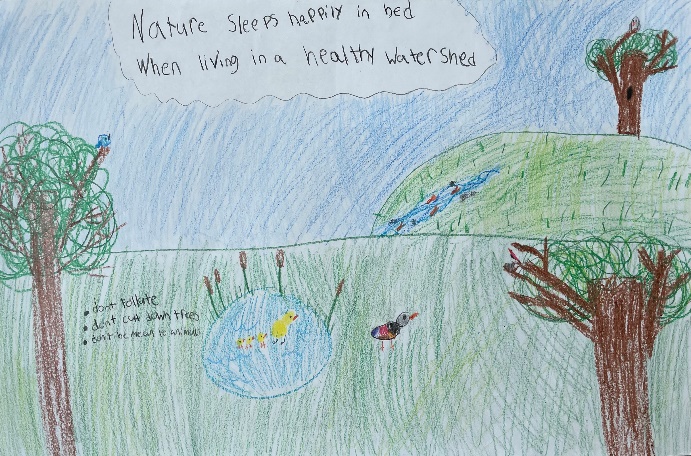 